Y10 Cells Booklet Mark SchemesLesson 1Q1.(a)     (i)      C and Dno mark if more than one box is ticked1(ii)     any one from:do not allow if other cell parts are given in a list•        (have) cell wall(s)•        (have) vacuole(s)1Q2.(a)      (i)     (cell) membrane1(ii)     vacuole1(b)     any two from:•    (cell) wall•    chloroplast(s)ignore chlorophyll•    vacuoleignore cell sap2Q3.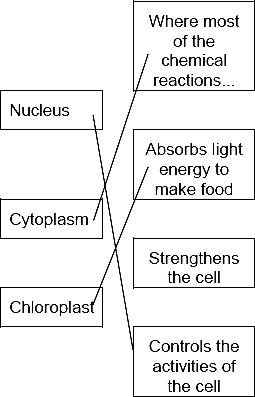 1 mark for each correct linemark each line from left hand boxtwo lines from left hand box cancels mark for that box3Q4.(a)     A       nucleus1B       (cell) membrane1C       cytoplasm1Q5.(a)     A nucleus1          B (cell) membrane1          C cytoplasm1Medium Q1.A – (cell) membrane1B – cytoplasm1C – nucleus1must be in correct orderaccept phonetic spelling – see marking guidance 3.6[3]Q2.(a)     (i)      the three features correctly labelled on
cheek cell (which are referred to in
part (ii)label lines should touch or end very close to part no marks if leaf cell labellednucleuscytoplasmcell membranemitochondrionaccept mitochondria or one of these could be labelled vacuole3(ii)     any three from         feature                 function         nucleus                  controls cellaccept contains genetic material or genes or chromosomes or stores information
do not credit the brain of the cell         cytoplasm              where respiration
occursaccept contains food or mitochondria                             or reactions occurs         membrane             less water or
chemicalsaccept surrounds the cell or lets some things in but not othersdo not credit keeps things out or protection                             in and or out         mitochondria          where energy releasedecf from leaf cell labelling
accept chloroplasts make sugar or glucose
accept vacuole contains sap
accept if cell wall mis labelled on cheek cell, support or hold together3Q3.(a)     (cell) wall
(cell) membrane
cytoplasm
vacuolefor 1 mark each4Q4.(a)     (i)      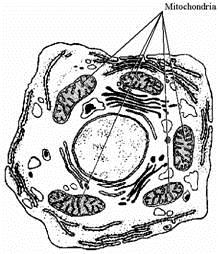 award 1 mark for any of the mitochondria correctly labelled if a number are labelled and one is incorrect award 0 marks1(ii)     respiration or the release or transfer
of energy or it contains the enzymes
for respirationdo not accept energy produced1Q5.      (i)      one mark for each correctly labelled partcell wall
do not accept anything inboard of the inner edge vacuole
accept anything inboard of transplant         chloroplast: site of photosynthesis/ for photosynthesisaccept word equation or balanced equation1         cell wall: supports the cell/keeps the shape/keeps it rigiddo not accept protects the cells2(ii)     vacuole: acts as reservoir for water / chemicals/(cell)/sap3         or
keeps cell turgid/pushes content to
edge
or
maintains concentration gradient
or
allows cell elongation (not growth)1[12]Lesson 2Q1.(a)     D1any one from:•        has chloroplasts•        has a (large) vacuoleignore has a (cell) wall1(b)     B1does not have a (cell) wallallow has only a nucleus, (cell) membrane and cytoplasm1(c)     C1any one from:•        genetic material is not in a nucleusallow no nucleus•        has a single loop of DNA1Q2.(a)     any one from (bacterial cell):•        has a cell wall•        has plasmidsallow converse•        has a single DNA loop•        has no nucleus•        is much smaller1Q3.(a)     any two from:•        only one ‘chromosome’allow one strand of DNA•        circularallow loop•        may have plasmids•        not in a nucleus / no nucleus2Q4.(a)     (i)      A = (cell) wallignore cellulose1B = cytoplasm1(ii)     any one from:accept has DNA instead of a nucleus, but not just has DNA•        bacterial cell / it has no nucleusallow no mitochondria•        DNA free in cytoplasmignore size•        has no vacuole / no vesiclesignore strands of DNA1Q5.(a)     (i)      A − (cell) wall1B − cytoplasm1C − plasmid1(ii)     bacterium cell has cell wall / no nucleus / no mitochondria / plasmids presentaccept its DNA / genetic material is not enclosed / it has no nuclear membraneit = bacterium cellaccept converse for animal cellignore flagella1(iii)    any one from:•        chloroplastignore chlorophyll•        (permanent) vacuoleLesson 3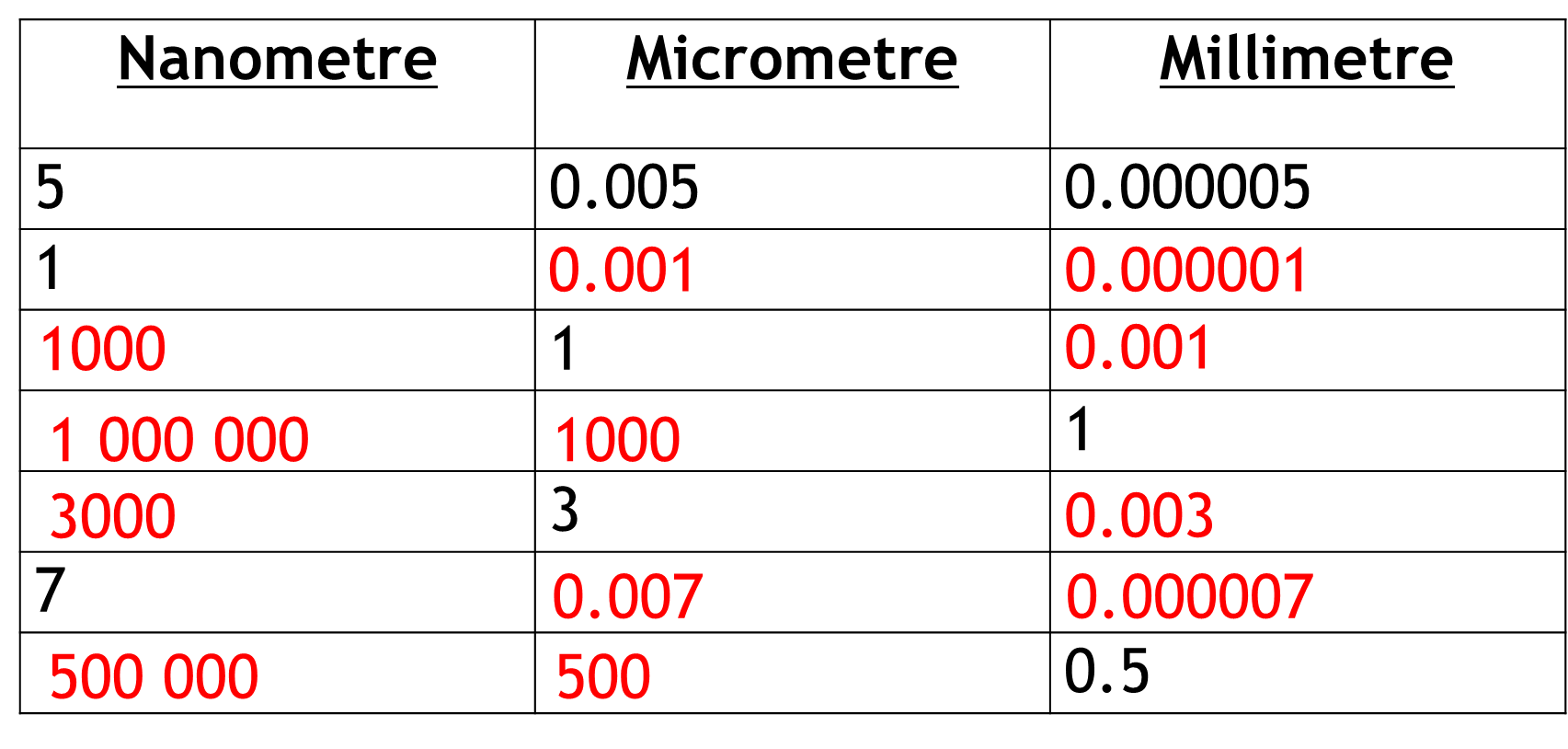 Q1.  conversion of units:(112 mm ⟶) 112 000 (µm)or(280 µm ⟶) 0.28 (mm)1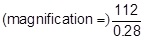 or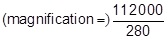 allow 1 mark for no conversion of units 112 / 280orincorrect value from step 1 correctly substituted1400 (×)do not accept if units are givenif no other mark scored allow 1 mark for: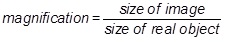 a triangle with words or letters in is insufficient, as the correct rearrangement is needed1an answer of 400 (×) scores 3 marksQ2. (b)     400acceptable range 390-410allow 1 mark for answer in range of 39 to 41allow 1 mark for answer in range of 3900 to 41002Q3. (ii)      0.5gains 2 marks
(5/100 × 10 or ½ /1 gains 1 mark if 0.5 not given)2Q4.(a)      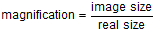 = 29 ÷ 0.031= 9671allow 967 with no working shown for 2 marksQ5. (d)     real size = 25 / 100 00010.000251(conversion to) 0.25 (µm)allow 0.25 (µm) with no working shown for 3 marks1Lesson 4Q1.  too small / very smallallow light microscope does not have sufficient magnification / resolutionallow ribosomes are smaller than mitochondriaignore not sensitive enoughignore ribosomes are transparent1Q2. (a)     ×41reason: any one from:•        gives the largest field of view•        easier to focus1(b)     eyepiece lens: ×10andobjective lens: ×40oreyepiece lens: ×5andobjective lens: ×80allow sensible suggestions that give a magnification of ×4001(c)     real width =  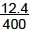 10.031 (mm)an answer of 0.031 (mm) scores 2 marksallow ecf from part (f)1Q3.(a)     electron (microscope)1(b)     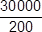 an answer of 150 (μm) scores 2 marks1150 (μm)if answer is incorrect allow for 1 mark sight of 0.015 / 0.15 / 1.5 / 15allow ecf for incorrect measurement of line X for max 1 mark1Q4. (a)  turn the (fine focusing) knob until the cells are in focusallow focus itdo not accept increase magnificationignore decrease magnificationignore clearignore references to resolution / illuminationignore zoom in / out1(b)  (rotate the) nosepiece / objective lensallow change the (objective / eyepiece) lens1to a higher power (lens)allow (to) increase the magnificationa comparator is requiredignore change / adjust the magnificationallow stronger or more powerful lensignore references to resolution / illumination unqualifiedignore zoom in / outignore references to an electron microscope1